АДМИНИСТРАЦИЯСЕЛЬСКОГО ПОСЕЛЕНИЯ КРАСНЫЙ ЯРМУНИЦИПАЛЬНОГО РАЙОНА КРАСНОЯРСКИЙСАМАРСКОЙ ОБЛАСТИПОСТАНОВЛЕНИЕот ___01.04.2016____ года № _____61_____     Об установлении особого противопожарного режима на территории сельского поселения Красный Яр в весеннее - летний период 2016 г.   Руководствуясь ст. 19 Федерального закона от 21.12.1994 г. № 69-Фз «О пожарной безопасности», в соответствии со ст. 14 Закона Российской Федерации от 06.10.2003 г. № 131-ФЗ «Об общих принципах организации местного самоуправления в Российской Федерации», в целях нормализации обстановки связанной с повышением пожарной опасности на территории сельского поселения Красный Яр постановляю: Ввести особый противопожарный режим на территории сельского поселения Красный Яр с 20.04.2016 г.Запретить проведение пожароопасных работ на потенциально опасных участках территории сельского поселения Красный Яр.Провести работу по пропаганде мер пожарной безопасности и по созданию запасов воды для целей пожаротушения (у каждого домовладения иметь емкость с водой не менее 200 литров) посредством распространения информационных листов среди населения.  Жителям поселения и руководителям предприятий и организаций провести мероприятия по очистке территории поселения от мусора, сухой травы и легковоспламеняющихся материалов.Запретить разведение костров и сжигание мусора, проведение неконтролируемого пала  сухой травы на землях сельхоз назначения и  территории поселения.  Предложить руководителям ООО «Красноярское ЖКХ» и МУП «Красноярское ЖКХ» иметь в наличии передвижные емкости с водой для целей пожаротушения, создать запасы противопожарного инвентаря, разместить их на наиболее пожароопасных участках, провести работу по поддержанию в технически исправном состоянии гидрантов.За счет средств администрации сельского поселения Красный Яр изготовить и установить стенды о запрещении въезда в лесные массивы, граничащие с территорией поселения, на время пожароопасного периода.Опубликовать настоящее постановление в газете «Красноярские новости».Данное постановление вступает в силу с момента его принятия. Контроль за исполнением данного постановления оставляю за собой.Глава сельского поселения Красный Ярмуниципального района КрасноярскийСамарской области						          А.Г. БушовИсполнитель: Лятифов В.Н. 884657 2-21-59.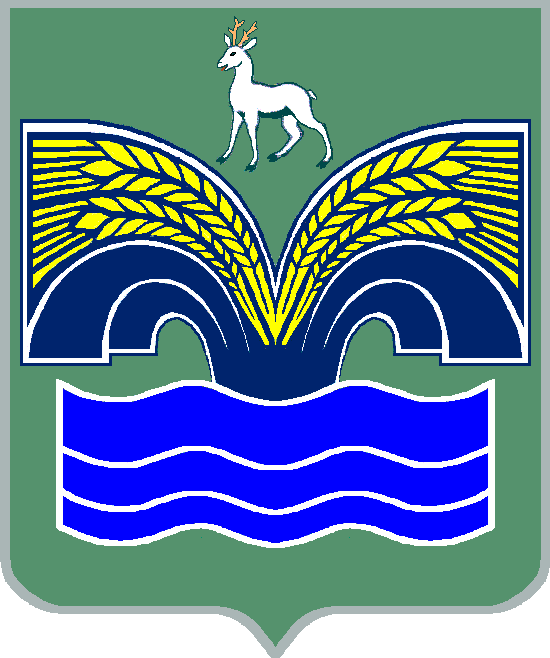 